Witajcie kochani Wczoraj poznaliście zmiękczenie  ć– „przez kreseczkę”, dziś druga wersja zmiękczenia przez „i”. Zaczynamy…22.04.2020r.a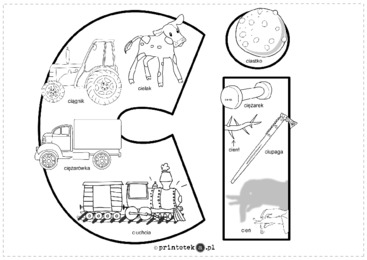 ąeęouZadanie 1.Przerysuj tabelkę do zeszytu i uzupełnij wyrazami Zadanie 2. Przyjrzyj się jak zapisuje się zmiękczenie ci, Ci. 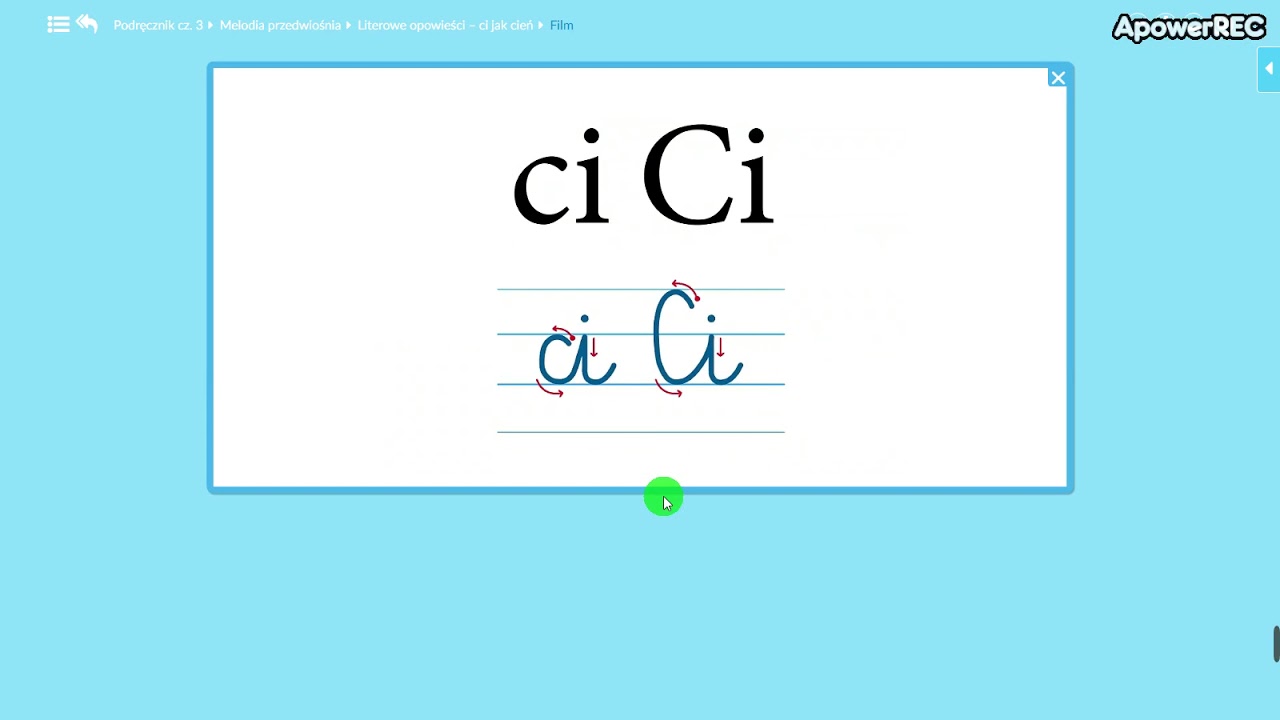 https://www.youtube.com/watch?v=eRbkIb6HnEwZadanie 3. Kaligrafia polonistyczna strona 49.Napisz najpiękniej jak potrafisz 2 część na stronie 49. Zadanie 4. Zeszyt ćwiczeń (biała papuga) strona 60.Wykonaj zadanie 1,2,3 strona 60.BRAWO!!!EDUKACJA MATEMATYCZNA.Zadanie 1.Zeszyt ćwiczeń (biała żyrafa).Wykonaj zadanie 1,2,3 strona 33.Wykonaj zadania 4,5,6,7 strona 34.PAMIĘTAJ O CODZIENNYM CZYTANIU MINIMUM 15 MINUT Drodzy rodzice dzisiaj nic nie ma do wysłania  Pozdrawiam Was serdecznieMilena Ruta ciaciąciecięciociu